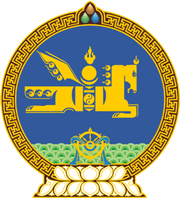 МОНГОЛ УЛСЫН ХУУЛЬ2024 оны 04 сарын 19 өдөр                                                                  Төрийн ордон, Улаанбаатар хот            ХОРШООНЫ ТУХАЙ ХУУЛИЙН ЗАРИМ      ХЭСЭГ ХҮЧИНГҮЙ БОЛСОНД      ТООЦОХ ТУХАЙ1 дүгээр зүйл.Хоршооны тухай хуулийн 36 дугаар зүйлийн 36.6 дахь хэсгийг хүчингүй болсонд тооцсугай. 2 дугаар зүйл.Энэ хуулийг Уламжлалт мал аж ахуйд тулгамдаж байгаа уур амьсгалын өөрчлөлтөөс шалтгаалсан сөрөг нөлөөллийг бууруулах тухай хууль хүчин төгөлдөр болсон өдрөөс эхлэн дагаж мөрдөнө.	МОНГОЛ УЛСЫН 	ИХ ХУРЛЫН ДАРГА 				Г.ЗАНДАНШАТАР 